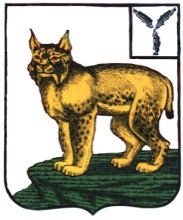 АДМИНИСТРАЦИЯТУРКОВСКОГО МУНИЦИПАЛЬНОГО РАЙОНАСАРАТОВСКОЙ ОБЛАСТИПОСТАНОВЛЕНИЕОт 26.12.2022 г.	№ 790О внесении изменений в Порядок обеспечения бесплатным двухразовым питанием обучающихся с ограниченными возможностями здоровья в образовательных учреждениях Турковского муниципального районаВ соответствии с Федеральным законом от 29 декабря 2012 года № 273-ФЗ «Об образовании в Российской Федерации», Уставом Турковского муниципального района администрация Турковского муниципального района ПОСТАНОВЛЯЕТ:1. Внести в Порядок обеспечения бесплатным двухразовым питанием обучающихся с ограниченными возможностями здоровья в образовательных учреждениях Турковского муниципального района, утвержденный постановлением администрации Турковского муниципального района от 10 августа 2018 года №512 изменения, изложив его в новой редакции согласно приложению.2. Опубликовать настоящее постановление в официальном информационном бюллетене «Вестник Турковского муниципального района» и разместить на официальном сайте администрации Турковского муниципального района в информационно-телекоммуникационной сети «Интернет».3. Настоящее постановление вступает в силу со дня его официального опубликования и распространяется на правоотношения, возникшие с 01 сентября 2022 года.4. Контроль за исполнением настоящего постановления возложить на заместителя главы администрации Турковского муниципального района – начальника управления образования администрации муниципального района Исайкина С.П.Глава Турковскогомуниципального района 						    А.В. НикитинПриложение к постановлению администрации муниципального района от 26.12.2022 г. № 790«Приложение к постановлению администрации муниципального района от 10.08.2018 г. № 512Порядок обеспечения бесплатным двухразовым питанием обучающихся с ограниченными возможностями здоровья в образовательных учреждениях Турковского муниципального района1. Общие положения1.1. Настоящий Порядок разработан в целях обеспечения бесплатным двухразовым питанием обучающихся с ограниченными возможностями здоровья, в том числе замены бесплатного двухразового питания денежной компенсацией (далее - Порядок) определяет условия и процедуру предоставления бесплатного двухразового питания обучающимся с ограниченными возможностями здоровья (далее - бесплатное двухразовое питание, обучающиеся) в образовательных учреждениях Турковского муниципального района (далее - учреждения), а также условия и процедуру предоставления замены бесплатного двухразового питания обучающихся с ограниченными возможностями здоровья, осваивающих программы начального общего, основного общего и среднего общего образования на дому, денежной компенсацией (далее - компенсация).1.2. Питание обучающихся организуется в учреждениях в соответствии с санитарно-эпидемиологическими требованиями к организации питания обучающихся и утвержденным примерным меню.1.3. Бесплатное двухразовое питание предоставляется обучающимся только в дни посещения занятий (уроков) в учреждениях.1.4. Обучающимся, осваивающим программы начального общего, основного общего и среднего общего образования на дому, предоставляется возможность замены бесплатного двухразового питания денежной компенсацией.2. Порядок подачи документов и принятия решения о предоставлении бесплатного двухразового питания обучающимся2.1. В целях предоставления бесплатного двухразового питания один из родителей (законных представителей) обучающегося обращается в учреждение с заявлением о предоставлении бесплатного двухразового питания. 2.2. К заявлению прилагаются следующие документы:1) заключение психолого-медико-педагогической комиссии (далее - ПМПК);2) копии документов, подтверждающих, что лицо, подписавшее заявление, является родителем (законным представителем) обучающегося, в случае если копии данных документов ранее не представлялись в учреждение.2.3. В случае если от имени родителей действует уполномоченное лицо кроме документов, указанных в пункте 2.2 настоящего Порядка, к заявлению о предоставлении бесплатного двухразового питания дополнительно представляются паспорт или иной документ, удостоверяющий личность представителя, а также документ, подтверждающий полномочия представителя.2.4. Родитель (законный представитель) либо уполномоченное лицо подает заявление о предоставлении бесплатного двухразового питания и документы, предусмотренные пунктами 2.2 и 2.3 настоящего Порядка, однократно в течение одного учебного года на период действия заключения ПМПК.2.5. Документы, указанные в пункте 2.2 настоящего Порядка, предоставляются в учреждение в копиях с предъявлением оригиналов для сверки.Заявитель несет ответственность за достоверность и полноту предоставленных сведений и документов.Форма заявления устанавливается муниципальным образовательным учреждением самостоятельно. Заявления подлежат регистрации муниципальным образовательным учреждением.2.6. Документы, имеющие подчистки, приписки, зачеркнутые слова и исправления, документы, исполненные карандашом, а также документы с повреждениями, не позволяющими однозначно толковать их содержание, к рассмотрению не принимаются.2.7. Заявления о предоставлении бесплатного двухразового питания, поданные в учреждение, рассматриваются руководителем учреждения в течение пяти рабочих дней со дня подачи заявления о предоставлении бесплатного двухразового питания.2.8. В случае принятия решения о предоставлении бесплатного двухразового питания руководитель учреждения издает распорядительный акт о предоставлении бесплатного двухразового питания, а также уведомляет о принятом решении родителя (законного представителя) в течение трех рабочих дней со дня издания соответствующего распорядительного акта.В случае принятия решения об отказе в предоставлении бесплатного двухразового питания родитель (законный представитель) уведомляется в течение трех рабочих дней со дня принятия указанного решения с указанием причины отказа.2.9. Основаниями для принятия руководителем учреждения решения об отказе в предоставлении бесплатного двухразового питания являются:1) непредставление (представление не в полном объеме) документов, указанных в пунктах 2.2 и 2.3 настоящего Порядка;2) недостоверность сведений, содержащихся в представленных в соответствии с пунктами 2.2 и 2.3 настоящего Порядка документах.2.10. Предоставление бесплатного двухразового питания производится на срок действия заключения ПМПК в течение одного учебного года.2.11. Основаниями для прекращения предоставления бесплатного двухразового питания являются:1) обращение родителя (законного представителя) с заявлением о прекращении предоставления бесплатного двухразового питания;2) истечение срока действия заключения ПМПК;3) прекращение образовательных отношений между учреждением и обучающимся;4) изъятие обучающегося (лишение (ограничение) родительских прав) у родителя (законного представителя) органом опеки и попечительства в случаях, предусмотренным законодательством;5) смерть обучающегося или родителя (законного представителя).2.12. Предоставление бесплатного двухразового питания в случаях, предусмотренных пунктом 2.11, прекращается со дня наступления соответствующего обстоятельства.Решение о прекращении предоставления бесплатного двухразового питания принимается руководителем учреждения в форме распорядительного акта не позднее трех рабочих дней со дня наступления обстоятельств, предусмотренных настоящим пунктом.Учреждение в течение трех рабочих дней со дня принятия решения о прекращении предоставления бесплатного двухразового питания по основаниям, предусмотренным подпунктами 1-3 пункта 2.11 настоящего порядка, сообщает родителю (законному представителю) о прекращении предоставления бесплатного двухразового питания.2.13. Руководителем учреждения издается распорядительный акт об утверждении списка обучающихся, имеющих право на предоставление бесплатного двухразового питания. В списке указываются фамилия, имя, отчество, класс, в котором обучается лицо, имеющее право на предоставление бесплатного двухразового питания, и срок действия ПМПК.2.14. Ответственность за определение права обучающихся на получение бесплатного двухразового питания и достоверность сведений о ежедневной фактической посещаемости детей возлагается на руководителя учреждения.2.15. Руководитель учреждения обеспечивает подготовку и организует ведение табеля посещения обучающихся.2.16. В случае если обучающиеся не питаются по причине болезни или иной причине, замена бесплатного питания на денежную компенсацию не производится.3. Порядок замены бесплатного двухразового питания обучающихся с ограниченными возможностями здоровья денежной компенсацией3.1. Замена бесплатного двухразового питания обучающихся компенсацией осуществляется в случае освоения обучающимися образовательных программ начального общего, основного общего и среднего общего образования на дому.Компенсация выплачивается учреждением, ежемесячно в срок до 20 числа месяца, следующего за месяцем, в котором проводилось обучение такого обучающегося, путем перечисления средств на счет заявителя, открытый в кредитной организации.Выплата компенсации осуществляется в пределах бюджетных ассигнований, предусмотренных на указанные цели в бюджете Турковского муниципального района.Размер компенсации устанавливается приказом управления образования администрации Турковского муниципального района на текущий финансовый год.3.2. В целях замены бесплатного двухразового питания обучающихся компенсацией один из родителей (законных представителей) обучающегося обращается в учреждение с заявлением о замене бесплатного двухразового питания обучающегося компенсацией. Форма заявления о выплате компенсации устанавливается муниципальным образовательным учреждением самостоятельно.3.3. К заявлению о выплате компенсации прилагаются следующие документы:- копия паспорта или иной документ, удостоверяющий личность родителей (законных представителей);- заключение ПМПК обучающегося;- документ о наличии у родителей (законных представителей) банковского счета, открытого в кредитной организации, с указанием реквизитов счета;- заключение медицинской организации, заверенное заведующим отделением или главным врачом и печатью медицинской организации, о необходимости организации обучения на дому.3.4. В случае если от имени родителей действует уполномоченное лицо кроме документов, указанных в пункте 3.3 настоящего Порядка к заявлению о выплате компенсации дополнительно представляются паспорт или иной документ, удостоверяющий личность представителя, а также документ, подтверждающий полномочия представителя.3.5. Родитель (законный представитель), уполномоченное лицо подает заявление о в выплате компенсации и документы, предусмотренные пунктами 3.3 и 3.4 настоящего Порядка, однократно в течение одного учебного года на срок действия заключения ПМПК.3.6. Документы, имеющие подчистки, приписки, зачеркнутые слова и исправления, документы, исполненные карандашом, а также документы с повреждениями, не позволяющими однозначно толковать их содержание, к рассмотрению не принимаются.3.7. Заявления о выплате компенсации, предоставленные в учреждение, рассматриваются руководителем учреждения в течение пяти рабочих дней со дня подачи заявления.3.8. В случае принятия решения о замене бесплатного двухразового питания обучающегося компенсацией руководитель учреждения в срок, указанный в пункте 3.7 настоящего Порядка, издает распорядительный акт о выплате компенсации, а также уведомляет о принятом решении родителя (законного представителя) в течение трех рабочих дней со дня издания распорядительного акта.3.9. В случае принятия решения об отказе в замене бесплатного двухразового питания обучающегося компенсацией родитель (законный представитель) уведомляется в течение трех рабочих дней со дня принятия указанного решения с указанием причины отказа.3.10. Основаниями для принятия руководителем учреждения решения об отказе в замене бесплатного двухразового питания обучающегося компенсацией являются:- непредставление (представление не в полном объеме) документов, указанных в пунктах 3.3 и 3.4 настоящего Порядка;- недостоверность сведений, содержащихся в представленных в соответствии с пунктами 3.3 и 3.4 настоящего Порядка документах.3.11. Компенсация предоставляется в течение одного учебного года на срок действия заключения ПМПК и выплачивается путем перечисления на лицевой банковский счет родителей (законных представителей) в течение десяти рабочих дней со дня принятия решения о выплате компенсации, далее - ежемесячно, не позднее 25-го числа месяца.В случае изменения банковских реквизитов (банковского счета) родители (законные представители) в течение 5 рабочих дней с даты изменения указанных сведений представляет в учреждение актуальные сведения о банковских реквизитах (банковском счете).3.12. Основаниями для прекращения выплаты компенсации являются:1) обращение родителей (законных представителей) с заявлением о прекращении выплаты ежемесячной денежной компенсации;2) истечение срока действия заключения ПМПК;3) прекращение образовательных отношений между учреждением и обучающимся;4) изъятие обучающегося (лишение (ограничение) родительских прав) у родителей (законных представителей) органом опеки и попечительства в случаях, предусмотренных законодательством;5) смерть обучающегося или родителя (законного представителя).Выплата компенсации в случаях, предусмотренных подпунктами 1-5 настоящего пункта, прекращается со дня наступления соответствующего обстоятельства.Решение о прекращении выплаты компенсации принимается руководителем учреждения в форме распорядительного акта не позднее трех рабочих дней со дня наступления обстоятельств, предусмотренных настоящим пунктом.Учреждение в течение трех рабочих дней со дня принятия решения о прекращении выплаты компенсации по основаниям, предусмотренным подпунктами 1-3 настоящего пункта, сообщает родителю (законному представителю) о прекращении выплаты компенсации.3.13. Размер компенсации рассчитывается с учетом учебного плана исходя из учебной недельной нагрузки при условии организации обучения на дому, за исключением периодов нахождения обучающегося на лечении, а также периодов его санаторного оздоровления, в которых проводятся необходимые лечебные, реабилитационные и оздоровительные мероприятия на основании представленных родителем (законным представителем) подтверждающих документов.3.14. Компенсация, выплаченная родителю (законному представителю) на основании представленных им документов, содержащих недостоверные сведения, влияющие на назначение компенсации, а также излишне выплаченная родителем (законным представителям) сумма компенсации подлежат возврату родителем (законным представителем) в бюджет Турковского муниципального района в соответствии с действующим законодательством Российской Федерации.3.15. В случае принятия решения о выплате компенсации руководитель учреждения в течение 5 рабочих дней со дня издания распорядительного акта предоставляет весь пакет документов (распорядительный акт о выплате компенсации, заявление от родителей (законных представителей) о компенсации, копию паспорта или иной документ, удостоверяющего личность родителей (законных представителей), заключение ПМПК обучающегося, документ о наличии у родителей (законных представителей) банковского счета, открытого в кредитной организации, с указанием реквизитов счета, заключение медицинской организации, заверенное заведующим отделением или главным врачом и печатью медицинской организации, на обучение на дому) в бухгалтерию учреждения (организацию, осуществляющую бухгалтерское обслуживание (сопровождение) учреждения) для выплаты компенсации.4. Финансовое обеспечение4.1. Финансовое обеспечение расходов, связанных с обеспечением бесплатным двухразовым питанием обучающихся с ограниченными возможностями здоровья, в том числе заменой бесплатного двухразового питания обучающихся с ограниченными возможностями здоровья компенсацией осуществляется путем предоставления учреждениям субсидий на иные цели, ежегодно предусматриваемых в решении Собрания депутатов Турковского муниципального района о бюджете на очередной финансовый год и на плановый период.4.2. Учреждения ежемесячно при получении средств направляют их на обеспечение питанием обучающихся и выплату компенсации.4.3. Оплата расходов учреждения на питание обучающихся производится исходя из фактического количества обучающихся, имеющих на это право.4.4. Объем средств учреждения определяется исходя из среднегодового количества обучающихся, относящихся к категории обучающихся, имеющих право на предоставление бесплатного двухразового питания, количества учебных дней и стоимости питания, установленной в соответствии с пунктом 3.1 настоящего Порядка.4.5. В случае нецелевого использования или использования не в полном объеме финансовые средства подлежат возврату в бюджет Турковского муниципального района в соответствии с бюджетным законодательством Российской Федерации.5. Контроль за обеспечением учреждениями бесплатным двухразовым питанием обучающихся, а также замены бесплатного двухразового питания обучающихся компенсацией5.1. Контроль за обеспечением учреждениями бесплатным двухразовым питанием обучающихся, а также замены бесплатного двухразового питания обучающихся компенсацией осуществляет управление образования администрации Турковского муниципального района.5.2 Учреждения предоставляют в управление образования администрации Турковского муниципального района ежеквартальные, годовые отчеты в сроки, порядке и формах в соответствии с условиями соглашений о предоставлении из бюджете Турковского муниципального района субсидии учреждениям на указанные цели.5.3. Контроль за целевым использованием учреждениями финансовых средств, предоставляемых из бюджета Турковского муниципального района на обеспечение бесплатным двухразовым питанием обучающихся, и замену бесплатного двухразового питания обучающихся компенсацией, осуществляет управление образования администрации Турковского муниципального района.